Отчет работы специализированной  секцииСамарской региональной общественной организации медицинских сестер«Сестринское дело в психиатрии» за 2021 год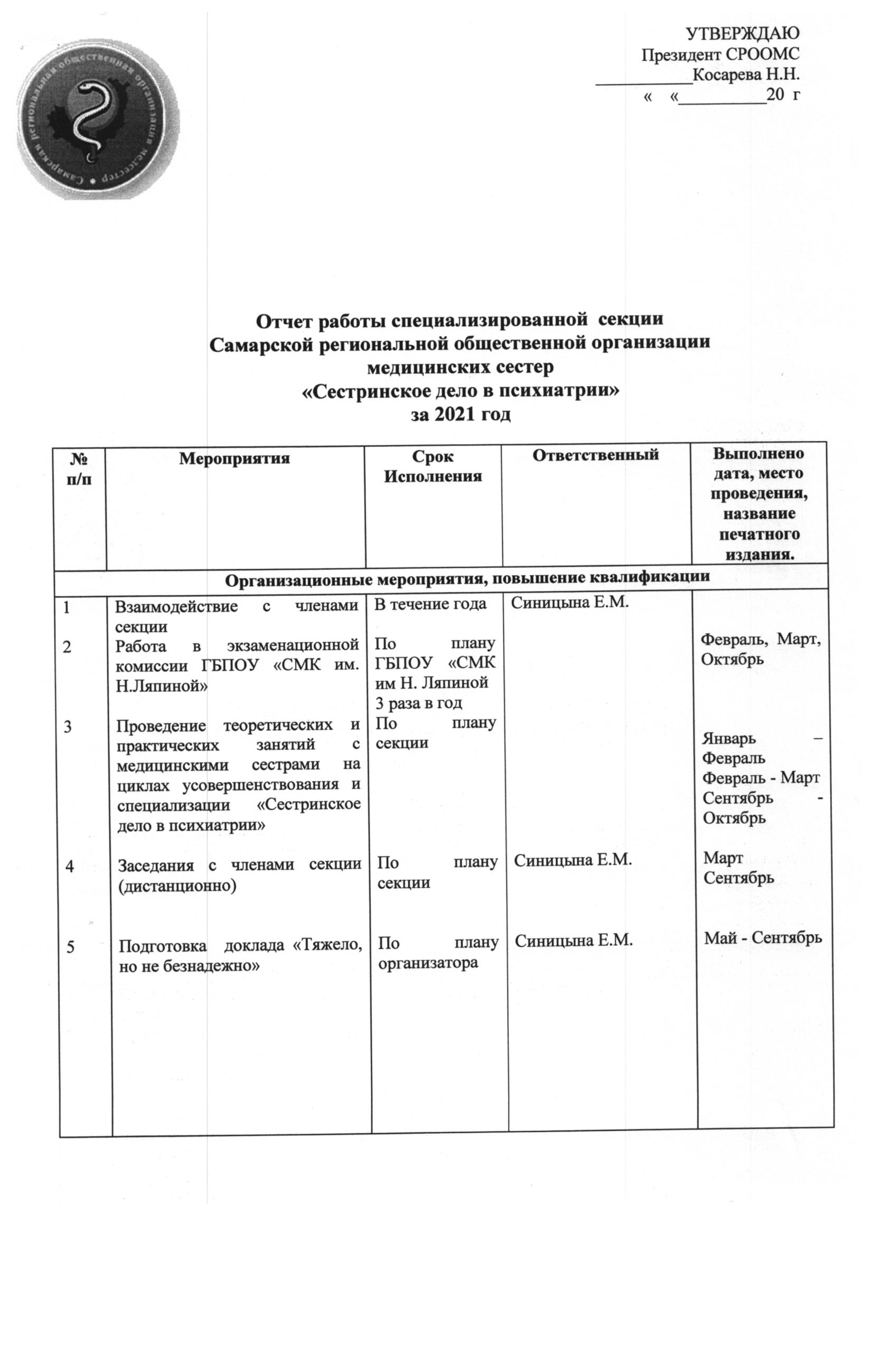 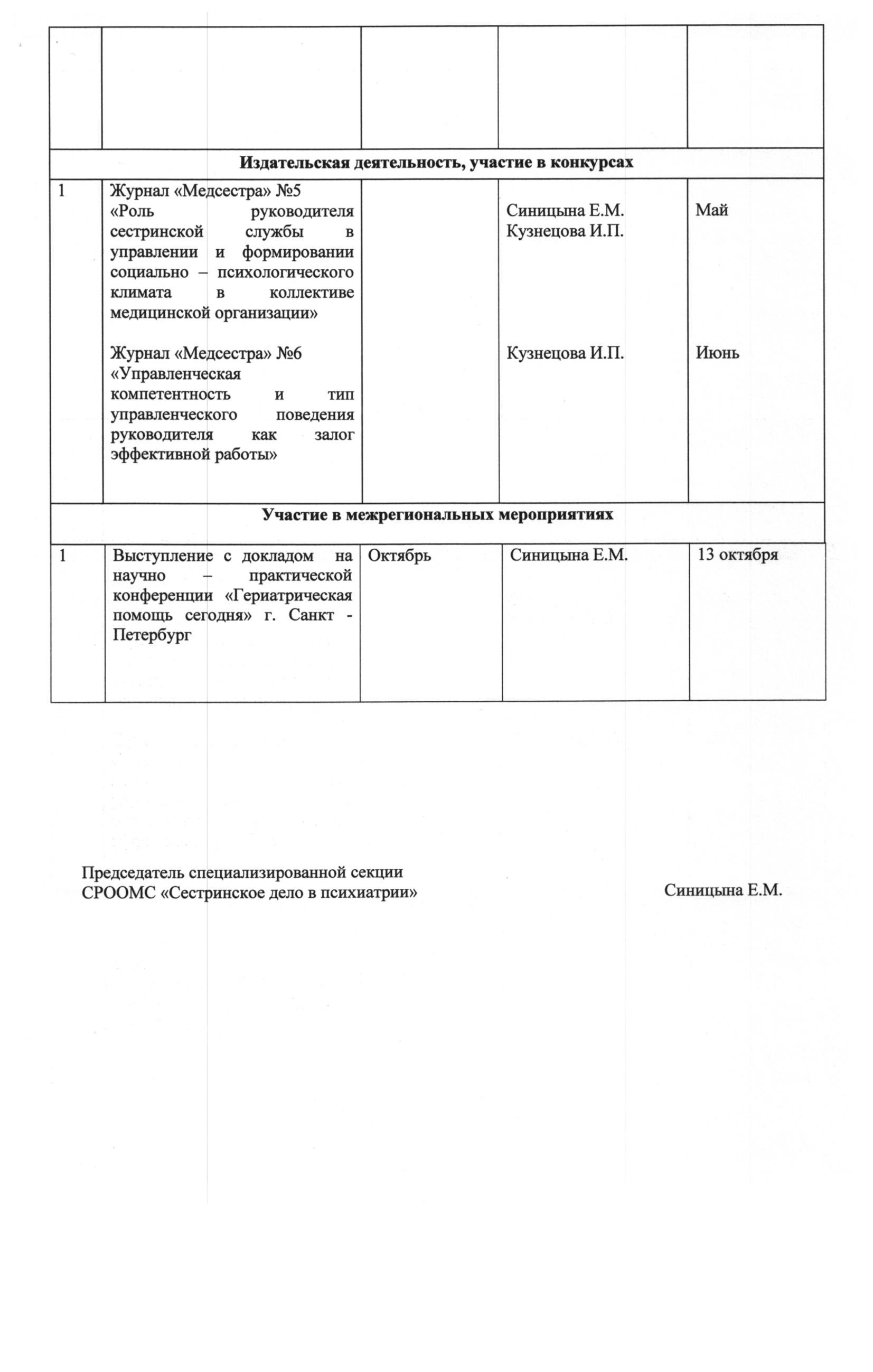 